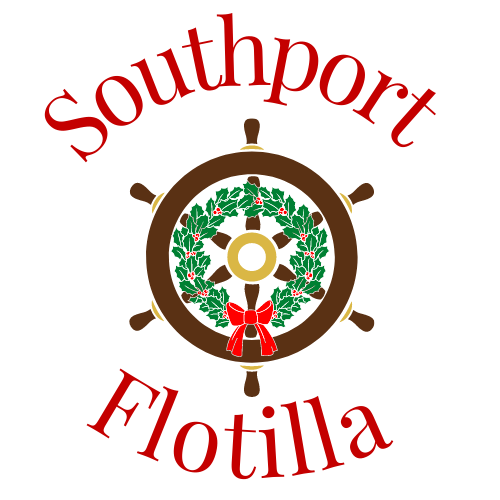 Southport Winterfest Flotilla Registration FormREGISTRATION MUST BE RECEIVED BY 6 PM on December 8, 2021Captain’s Name: _____________________________________________________________________Boat Name & Location: ________________________________________________________________Mailing Address: _____________________________________________________________________E-Mail Address: _____________________________________________________________________Primary Phone: ______________________________________________________________________Sailboat 		Powerboat 	 Other  If other, what kind? ___________________________________________________________________Boat Length: ________________________________________________________________________All boats of all sizes are welcome. The more we have the better the Christmas spirit will be.A mandatory Captain’s meeting will be at 6p on Wednesday December 8 at the North Carolina Maritime Museum at Southport.All captains and crew are encouraged to dress in Christmas attire and decorate their vessels in a Christmas theme. Let your imagination be your guide.Participation in the Southport Winterfest Flotilla shall be at participant’s own risk. I hereby release the City of Southport, Downtown Southport Inc., Cape Fear Yacht Club, Officers, Agents, or Employees of the aforementioned who shall not be liable for any damages arising from personal injuries or damages sustained by participant in or during his/her active or passive participation during this event. Participant assumes full responsibility for any injuries or damages, and does hereby release and discharge, City of Southport, Downtown Southport Inc., Cape Fear Yacht Club, Officers, Agents and Employees of the aforementioned from any and all claims, demands, damage, rights or causes of action present or future which I may cause in any way or which may be occasioned by me or those on my vessel resulting from participation in the 2021 Southport Winterfest Flotilla. Festival or festival’s designees may use the names and likeness of the participants for promotional purposes without further compensation. Signature _____________________________________________ Date___________________________________Mail, E-Mail or hand carry completed form to:Woody Wilson502 West Brunswick StreetSouthport, NC 28461910-454-4327(home) or 910-520-8858(cell)E-Mail: wayfarer@ec.rr.com